Поступления денежных средств за август 2021 г.Через расчетный счет (безналичным путем)Выражаем благодарность каждому участнику благотворительных проектов в том числе:Герасимовой Элине Юрьевне, Тахтаровой ЭЛЬМАЗ Рустемовне, Усеиновой Шевкие Рефатовне, Саидовой Альбине Мирзамурадовне, Аметову Лёману Ахтемовичу, Кенжалиевой ЗУБЕЙДЕ Куртвелиевне, ЛУЦЕНКО Ленаре Усеиновне, Валитову Алиму Акимовичу, Юрковой Елене Игоревне, ОДАБАШИ Энверу Эрнесовичу, Чупанову Руслану Жамалбеговичу, 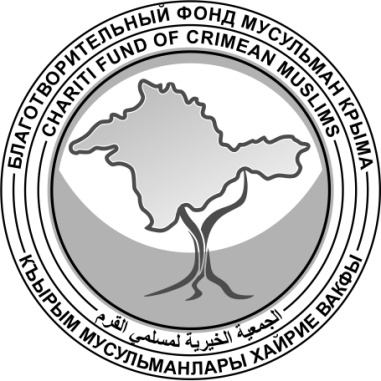 БЛАГОТВОРИТЕЛЬНЫЙ ФОНД МУСУЛЬМАН КРЫМАالجمعية الخيرية لمسلمي القرمКЪЫРЫМ МУСУЛЬМАНЛАРЫ ХАЙРИЕ ВАКФЫ№ДатаСуммаОснование№ДатаСуммаОснование102.08.2021300,00Благотворительный взнос по Договору № 4322 от 30.04.2021, реестр от 02.08.2021 г.:Благотворительный взнос от ФИО ГЕРАСИМОВА ЭЛИНА ЮРЬЕВНА203.08.2021500,00Благотворительный взнос по Договору № 4322 от 30.04.2021, реестр от 03.08.2021 г.:Благотворительный взнос от ФИО ТАХТАРОВА ЭЛЬМАЗ РУСТЕМОВНА303.08.2021500,00Благотворительный взнос по Договору № 4322 от 30.04.2021, реестр от 03.08.2021 г.:Благотворительный взнос от ФИО Усеинова Шевкие Рефатовна409.08.2021500,00Благотворительный взнос по Договору № 4322 от 30.04.2021, реестр от 09.08.2021 г.:Благотворительный взнос от ФИО САИДОВА АЛЬБИНА МИРЗАМУРАДОВНА510.08.2021500,00Благотворительный взнос по Договору № 4322 от 30.04.2021, реестр от 10.08.2021 г.:Благотворительный взнос от ФИО АМЕТОВ ЛЁМАН АХТЕМОВИЧ612.08.2021500,00Благотворительный взнос по Договору № 4322 от 30.04.2021, реестр от 12.08.2021 г.:Благотворительный взнос от ФИО КЕНЖАЛИЕВА ЗУБЕЙДЕ КУРТВЕЛИЕВНА712.08.2021500,00Благотворительный взнос по Договору № 4322 от 30.04.2021, реестр от 12.08.2021 г.:Благотворительный взнос от ФИО ЛУЦЕНКО ЛЕНАРА УСЕИНОВНА816.08.2021500,00Благотворительный взнос по Договору № 4322 от 30.04.2021, реестр от 16.08.2021 г.:Благотворительный взнос от ФИО ВАЛИТОВ АЛИМ АКИМОВИЧ918.08.2021300,00Благотворительный взнос по Договору № 4322 от 30.04.2021, реестр от 18.08.2021 г.:Благотворительный взнос от ФИО ЮРКОВА ЕЛЕНА ИГОРЕВНА1018.08.202110 000,00Благотворительное пожертвование на акцию "Для школьника" НДС не облагается1125.08.2021200,00Благотворительное пожертвование на акцию "собери ребёнка в школу" Списание с карты № 2200020225219023 ОДАБАШИ ЭНВЕР ЭРНЕСОВИЧ1231.08.202110,00Благотворительный взнос по Договору № 4322 от 30.04.2021, реестр от 31.08.2021 г.:Благотворительный взнос от ФИО ЧУПАНОВ Руслан ЖАМАЛБЕГОВИЧ1331.08.2021300,00Благотворительный взнос по Договору № 4322 от 30.04.2021, реестр от 31.08.2021 г.:Благотворительный взнос от ФИО ГЕРАСИМОВА ЭЛИНА ЮРЬЕВНАИТОГОИТОГО14 610,00